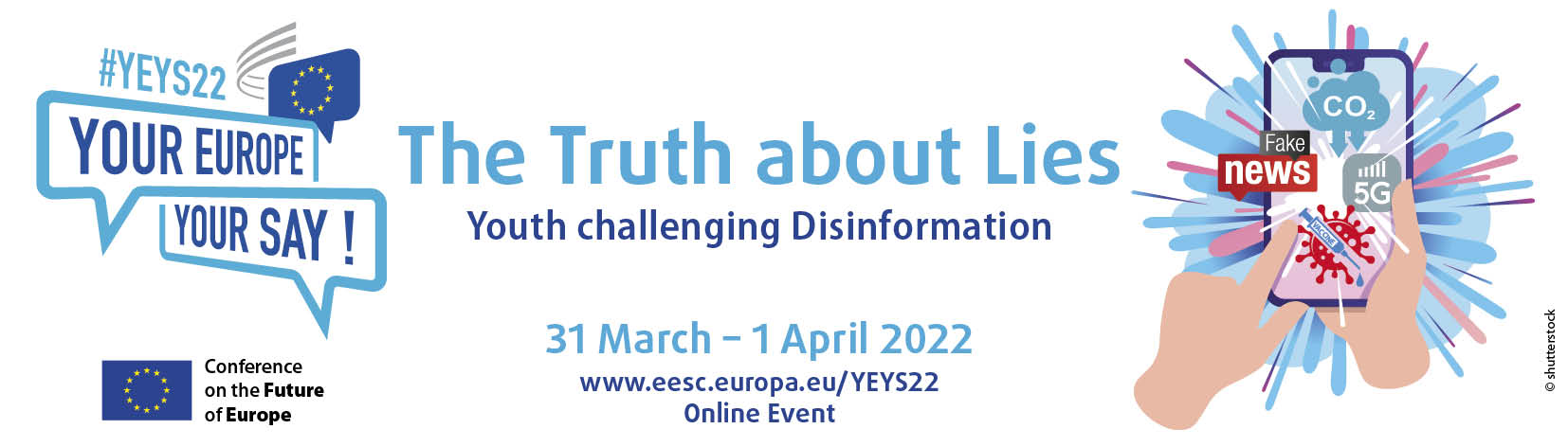 НПППријавување и изборБи сакал/а да се пријавам за настанот. Што треба да направам?Училиштата и/или наставниците мора да пополнат формулар за пријавување. Ова значи дека само директорот на училиштето или наставникот кој што сака да учествува може да ја поднесе нивната пријава во име на училиштето. Крајниот рок ќе биде објавен на веб страницата на ТЕТГ.Дали учениците можат самостојно да го пријават своето училиште?Учениците не можат самите да го пријават своето училиште, ниту, пак, можат да се пријават индивидуално. Колку училишта може да учествуваат на настанот и како истите ќе бидат избрани?Ќе биде влечена ждрепка за училиштата кои што се пријавиле на веб страницата до наведениот краен рок. Ќе биде избрано само по едно училиште од секоја држава кое што ќе може да учествува на виртуелниот настан. Училиштето, исто така, ќе биде посетено од член на ЕЕСК. Училиштата кои што ќе учествуваат ќе бидат посебно информирани и мора да ги предложат имињата на наставникот супервизор и тројцата ученици кои што ќе учествуваат на настанот.Кое ниво на познавање на јазикот мора да го поседуваат учениците за да можат да учествуваат во работилниците?Не е потребен сертификат, ниту диплома со која што ќе се докажува одредено ниво на познавање на јазикот. Сепак, избраните ученици и нивниот наставник мора да бидат способни да се изразат себеси на англиски јазик за да се олесни комуникацијата и дискусијата во текот на настанот.Како училиштата треба да ги изберат учениците кои што ќе земат учество?Секое училиште е слободно да постави свои сопствени критериуми кои што мора да бидат јасни, фер и недискриминирачки. Поради родова еднаквост, избраните ученици не треба да бидат од ист пол (освен ако не доаѓаат од училишта во кои што учат само ученици од ист пол). Учениците со попреченост се добредојдени да учествуваат на настанот.Како можам да ги контактирам организаторите на настанот? Како ќе ме исконтактираат ако моето училиште биде избрано?Можете да ги контактирате организаторите со испраќање на е-пошта на: youreurope@eesc.europa.eu. Организаторите ќе го контактираат училиштето преку е-пошта. Поради тоа мора да бидете сигурни дека е-поштата која што е внесена во формуларот за пријавување е валидна и Вие редовно мора да ја проверувате Вашата електронска пошта.Дали е дозволено моето училиште да се пријави повеќе од еднаш?Ќе биде прифатена само по една пријава на училиште.Ако Вашето училиште не биде избрано оваа година, тогаш можете да се пријавите следната година. Ако Вашето училиште е избрано да учествува, тогаш нема да можете повторно да се пријавите следната година, но ќе можете да го направите тоа потоа.Профил на кандидатитеКоја е возрасната рамка за учениците кои што сакаат да учествуваат во ТЕТГ? Дали може да бидат постари од 18 години во моментот кога ќе се одржува настанот?Учениците помеѓу 16 и 18 години во моментот на пријавување се сметаат за валидни кандидати. Дали учениците од последна година средно образование може да учествуваат?Ние обично им го предлагаме настанот ТЕТГ на учениците кои што се во претпоследна година бидејќи оние кои што се последна година може да бидат зафатени со нивните испити. Сепак, со оглед на тоа дека зависи од образовниот систем на секоја држава, во посебни случаи ќе го разгледаме и кандидирањето на ученици кои што не се во претпоследна година средно училиште.Подготовки за настанотКако учениците и наставникот треба да се подготват за настанот?Еден член на ЕЕСК ќе го посети училиштето кое што ќе учествува на настанот, онлајн или во живо, за да ја објасни улогата на ЕЕСК како консултативно тело за различните европски институции, како и неговата вклученост во процесот на одлучување. Тој/таа, исто така, ќе ја објасни структурата на настанот и што ќе се очекува од делегацијата на училиштето. Трошоците за патувањето на членот на ЕЕСК ќе бидат покриени од Комитетот.Дополнително, ќе биде испратен комплет со документи потребни за подготовка преку е-пошта во разумно време, вклучувајќи и работен документ кој што ќе има за цел да им помогне на учениците да се подготват за онлајн настанот.НастанотКолку ќе трае настанот?Настанот ќе трае еден ден и половина, започнувајќи на 31-ви март 2022 година во 13:00 часот. Временска зона Брисел.Дали целиот настан ќе биде пренесуван преку веб страница?Настанот е предвиден да се одвива 100% виртуелно, но само почетната и крајната седница од програмата ќе бидат пренесувани преку веб страница. Целиот настан ќе биде снимен и овие снимки ќе бидат употребени од ЕЕСК строго за комуникациски цели и за кампањата на настанот.Која е улогата на наставникот супервизор?Наставникот супервизор е лицето кое што е врска помеѓу ЕЕСК и учесниците. Тој или таа ќе обезбеди сите учесници да ги добијат потребните информации и документи, а ќе биде одговорен/одговорна и за подготвителната работа. Во случај ако наставникот не успее или не е во можност поради било која причина да присуствува на средбата, тогаш тој или таа мора да биде заменет/а од негов/нејзин колега.Која е улогата на наставникот супервизор во текот на настанот?Наставникот супервизор е поканет да го следи онлајн настанот и да се поврзе со тимот на ТЕТГ со цел да се справи со некој проблем кој евентуално би се појавил.Во текот на работилниците за учениците, сите наставници ќе бидат поканети да учествуваат во посебна програма во која што ќе бидат пречекани од претставници на различни институции на ЕУ во Брисел.Дали едно училиште може да има повеќе од еден наставник супервизор?Проектот предвидува трите ученика да бидат надгледувани од еден наставник. _____________